Komunikat nr 1XXI Konferencja „Mechanika w Lotnictwie”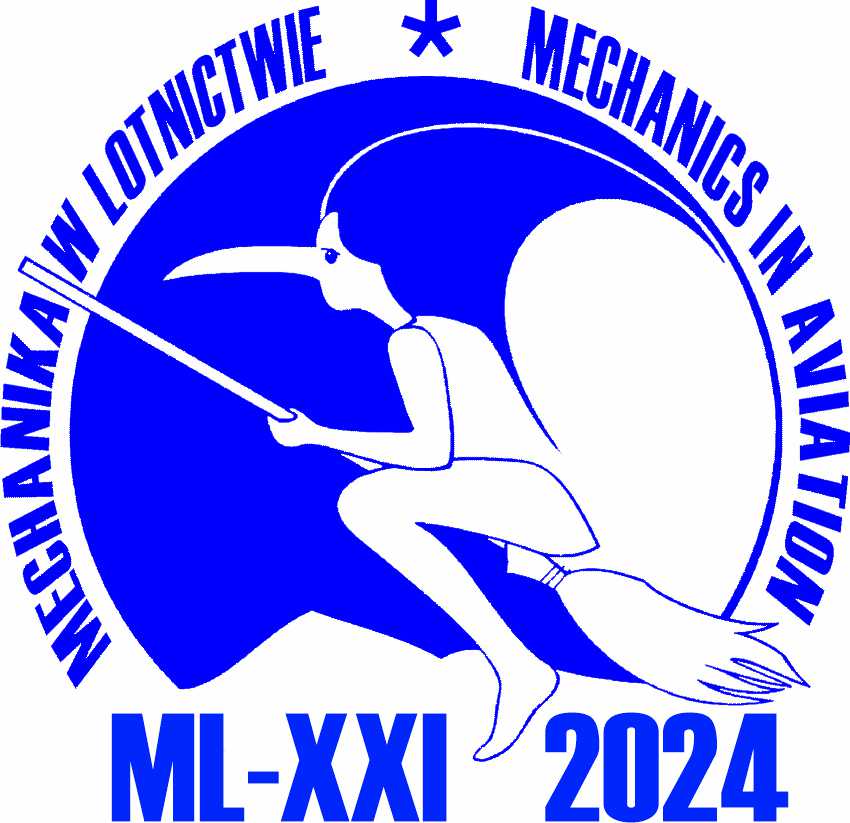 20 – 23 maja 2024Kazimierz Dolny, Dom Architekta SARP, Rynek 20OrganizatorPolskie Towarzystwo Mechaniki Teoretycznej i Stosowanej  Komitet Naukowy Przewodniczący – Krzysztof Sibilski,  Piotr Lichota  Komitet OrganizacyjnyProblematyka konferencjibezpieczeństwo lotów, stany awaryjnedynamika lotu sterowanych obiektów latającychloty w trudnych warunkach atmosferycznychniekonwencjonalne systemy sterowania, pilot w układzie sterowania dynamika środków bojowychaerodynamika obiektów latającychbadania eksperymentalne – laboratoryjne i w locie symulatory lotnicze – szkolenia, treningu, walkisprzęt lotniczy a wymagania użytkownikaWażne terminy15 marca 2024 r. – przesłanie karty zgłoszenia7 kwietnia 2024 r. – przesłanie pocztą elektroniczną streszczeń referatów o objętości do 2 str. A4 w języku polskim lub angielskim według dołączonych wskazówek15 kwietnia 2024 r. – dokonanie wpłatyOpłata konferencyjna   Opłata obejmuje Zakwaterowanie, wyżywienie, materiały konferencyjne, koszty publikacji w monografii pokonferencyjnej (20 pkt) i monografię w wersji elektronicznej oraz udział w imprezach towarzyszących (pokoje 1-osobowe w miarę możliwości: dopłata 160,00 zł za każdą noc). Opłatę konferencyjną należy wpłacić na konto ZG PTMTS Bank Millennium SA Nr 61 1160 2202 0000 0000 5515 7010z dopiskiem ML-XXI-2024, nazwisko uczestnikaNIP  526-17-23-674Adres organizatorówBiuro ZG PTMTS, ML-XXI 2024Al. Armii Ludowej 16, p. 65000-637 Warszawatel. 664-099-345e-mail:  biuro@ptmts.org.plwww:  ptmts.org.pl/konferencje/    Szczegółowy program konferencji zostanie zamieszczony na stronie www w kwietniu/maju 2024 r.Pełne wersje referatów wygłoszonych na konferencji i dostarczone organizatorom do dnia 30 czerwca 2024 r. po recenzji i zakwalifikowaniu zostaną opublikowane w monografii „Mechanika w Lotnictwie, ML-XXI 2024” (20 pkt); wersja drukowana w ograniczonym nakładzie, wersja elektroniczna będzie dostępna na stronie ptmts.org.pl/wydawnictwa. Istnieje możliwość opublikowania artykułu w języku angielskim (po zwykłym procesie recenzyjnym) w kwartalniku Journal of Theoretical and Applied Mechanics (70 pkt) po obniżonej cenie 500 €, a także w Archive of Mechanical Engineering (70 pkt), Problemy mechatroniki. Uzbrojenie, lotnictwo, inżynieria bezpieczeństwa (70 pkt) oraz na platformie MDPI. Aerospace.Mirosław AdamskiLAW Maciej LasekPWWojciech BlajerUTH Rad.Edyta Ładyżyńska-KozdraśPWJózef GacekWATAndrzej MajkaPRzCezary GalińskiPWMirosław NowakowskiITWLTomasz Goetzendorf-GrabowskiPWAleksander OlejnikWATRobert GłębockiPWAndrzej PanasITWL, WATJacek GoszczyńskiMirosław RodzewiczPWNorbert GrzesikLAWKrzysztof RogowskiPWStanisław KachelWATPaweł StężyckiSŁ-ILotRobert KonieczkaPŚlKatarzyna StrzeleckaPWrZbigniew KorubaPŚwPaweł SzczepaniakITWLGrzegorz KowaleczkoITWL, LAWCezary SzczepańskiSŁ-ILotMirosław KowalskiITWLLeszek Ułanowicz ITWLAdam KozakiewiczWATWiesław WróblewskiPWrWiesław KrzymieńAndrzej ŻylukITWLKrzysztof KubryńskiITWLKrzysztof Sibilski MEiL PWKrzysztof RogowskiMEiL PWMonika Kurowska          PTMTSPaweł SzczepaniakITWLPiotr LichotaMEiL PWElżbieta WilanowskaPTMTSOpłata pełnaOpłata zniżkowa(członek PTMTS, student, doktorant)Otrzymana  do 15 IV 2024 r.2300 zł2100 złOtrzymana  po 15 IV 2024 r.2600 zł2400 zł